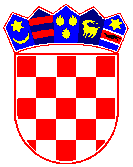 REPUBLIKA HRVATSKA DUBROVAČKO-NERETVANSKA ŽUPANIJAOPĆINA TRPANJOPĆINSKI NAČELNIKKLASA:022-05/19-01/01URBROJ:2117/07-05/03-19-04Trpanj, 24. svibnja 2019.Temeljem članka 29. stavka 6. Uredbe o kriterijima, mjerilima i postupcima financiranja i ugovaranja programa i projekata od interesa za opće dobro koje provode udruge (Narodne novine broj 26/15) i članka 21. Pravilnika o financiranju javnih potreba Općine Trpanj KLASA:022-05/19-01/01 URBROJ:2117/07-05/03-19-02 od  24. travnja  2019.godine, a sukladno uvjetima Javnog poziva/natječaja za financiranje programa/projekata od interesa za opće dobro koje provode udruge na području Općine Trpanj za 2019.godine, Općinski načelnik Općine Trpanj donosi slijedeću
  O  D L U K Uo odobravanju financijskih sredstava za programe/projekte od interesa za opće dobro
                   koje provode udruge na području Općine Trpanj za 2019. godinu                             			       Članak 1.Ovom Odlukom utvrđuju se udruge kojima se iz Proračuna Općine Trpanj u 2019.godini odobravaju financijska sredstva za financiranje prijavljenih programa/projekata od interesa za opće dobro koje će te udruge provesti području Općine Trpanj u 2019.godini i iznosi odobrenih sredstava..
     Članak 2.Za udruge iz područja KULTURE odobreno je ukupno 66.000,00 kn i to:Udruga za promicanje kulturnih, umjetničkih, rekreativnih i slobodnih aktivnosti „Vručiški Bali“ (KLASA:022-05/19-01/01 URBROJ:2117/07-05/01-19-1 od 25.03.2019.g.) ....................................... 30.000,00 knKlapa „Divna“ (KLASA:022-05/19-01/01 URBROJ:2117/07-05/01-19-2 od 09.04.2019.g.) ……………………………………………………………..20.000,00 knUdruga Mladih Trpanj (KLASA:022-05/19-01/01 URBROJ:2117/07-05/01-19-6 od 15.04.2019.g.) …………………………………………………………..10.000,00 knZa udruge iz područja SPORTA  odobreno je  109.000,00 kn i to:Nogometni klub „Faraon“ (KLASA:022-05/19-01/01 URBROJ:2117/07-05/01-19-1 od 15.04.2019.g.) …………………………………………………………...70.000,00 knBoćarski klub „Faraon“ (KLASA:022-05/19-01/01 URBROJ:2117/07-05/01-19-4 od 12.04.2019.g.) .............................................................................................18.000,00 knVaterpolo klub „Trpanj“ (KLASA:022-05/19-01/01 URBROJ:2117/07-05/01-19-5 od 12.04.2019.g.) ……………………………………………………………..13.000,00 knBoćarki klub  Gornja Vručica (KLASA:022-05/19-01/01 URBROJ:2117/07-05/01-19-3 od 12.04.2019.g.) ...........................................................................................8.000,00 knUdruga Mladih Trpanj (KLASA:022-05/19-01/01 URBROJ:2117/07-05/01-19-6 od 15.04.2019.g.) ……………………………………………………………… 6.000,00 knZa OSTALE udruge odobreno je ukupno ……………………………………….. 7.500,00 kn i to:Lovačka udruga „Dubrava“(KLASA:022-05/19-01/01 URBROJ:2117/07-05/01-19-7 od 15.04.2019.g.)  ..............................................................................................7.500,00 kn                        Sveukupno:   182.500,00 kn	                                                                 Članak 3.Općina Trpanj će sa svim udrugama kojima su odobrena sredstva iz članka 2. ove
Odluke sklopiti Ugovor o dodjeli financijskih sredstava, najkasnije u roku od 15 dana od dana
donošenja ove Odluke, kojim će regulirati i urediti međusobne odnose.                                                                     Članka 4.Ova Odluka stupa na snagu danom donošenja i objavit će se na službenim mrežnim
stranicama Općine Trpanj, www.trpanj.hr.								Općinski načelnik								  Jakša Franković, v.r.